公立学校共済組合女子学生会館「ベルフィーユ武蔵野」入館者募集について　公立学校共済組合では、東京都武蔵野市というアクセスが良い場所に、組合員のご息女（大学・短大・大学院・専修学校（専門課程）に在学する女子学生）のための女子学生会館「ベルフィーユ武蔵野」を運営しています。２０１９年度募集は、リニューアル工事後のため、例年より多く入館者を募集しています。募集枠にまだ余裕がありますので、現在も入館者の募集を行っております。ご息女の東京でのお住まいに、ぜひご検討ください。募集概要は以下のとおりです。　募集概要　１　以下に記載の提出書類が整い次第、会館事務局に提出（申込）してください。２　申込受付順で、入館を決定します。抽選で部屋番号を決定し、「入館承諾書」および手続書類を送付します。　参考　　≪費用≫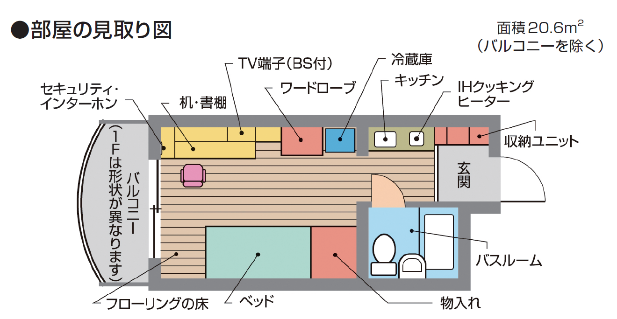 　お問い合わせ先　　女子学生会館「ベルフィーユ武蔵野」　〒180-0014　東京都武蔵野市関前３丁目28番14号　　電話番号：0422-37-7800（平日9時30分から17時30分まで）　　ホームページ：http://bellefille.co.jp/募集対象者　 　・入館要項にある入館資格を満たしている方・在学生または大学等の合格が確定した方募集期間　　　２０１９年２月２８日(木)から受付開始募集人員に達しましたら、会館HPでお知らせします。提出書類    　(1)入館申込書　　※会館HPから資料請求またはﾀﾞｳﾝﾛｰﾄﾞで入手可能(2)組合員証の写し(3)親子関係が確認できる書類　　※住民票の写し等(4)合格通知書の写しまたは在学証明書・入館費…100,000円／年　　　　　（入館３年目以降50,000円／年）・室料・管理費…68,000円／月（合算）※電気、水道料金は各自の負担となります。